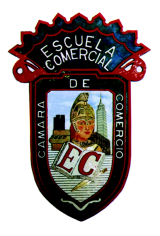 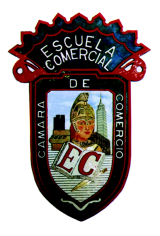 Grupo: 41-ARESUMEN: El origen de las estrellas en los hoteles.-En 1900 nace la “Guía Michelin” (Eduard y André) que regalan una lista que contenía nombres de mecánicos, médicos, mapas de algunas ciudades y datos curiosos, en la compra de neumáticos.En 1910 se lanza la edición española y portuguesa.En 1920 se empi9eza a cobrar por la guía y es la primera vez que aparece una lista de restaurantesEn 1926 la guía establece una calificación para evaluar a los restaurantes, va de  3 estrellas y se cataloga como muy bueno, excelente y excepcional.En 1932 esta guía se lanza en EspañaTenemos la guía Repsol, trabaja con soles y solo se aplica con España y Portugal, los soles son otorgados a los mejores restaurantes y cocinerosLa Asociación de Amigos de la Real Academia de Gastronomía y la Cofradía de la Buena mesa, seleccionan y evalúan los restaurantes: 3 soles Repsol.- a los mejores restaurantes del año2 Soles Repsol.- A aquellos que garantizan una calidad excelente en cocina y servicio1 Sol Repsol.- Establecimientos que cuentan con una cocina y variedad en platillos fuertesCategorías para “calificar” a las empresas de restauración:Tenedores.-   ServicioDistintivo H.-   HigieneDistintivo M.-  CalidadINSTRUCCIONES: Resuelve las siguientes preguntas, una vez en tu cuaderno de apuntes y una segunda vez en hojas blancas para entregar (derecho a examen).Qué estudia la materia de empresas turísticas?A quién se le consideró como el “padre” del turismo en México?En qué año nace la Asociación Mexicana de Hoteles y Moteles (AMHM)?Menciona y explica dos de sus objetivosEn qué año nace la Organización Mundial del Turismo?Dónde se encuentra la sede de la OMT?Menciona y explica dos de sus objetivosEn qué fecha se celebra el Día Mundial del Turismo?Qué es una empresa de alojamiento?Menciona y explica los objetivos que persiguen las empresas de hospedaje o alojamiento?Qué es un hotel?Qué significan las estrellas en un hotel?Qué significan los diamantes en un hotel?Menciona y explica con detalle tres alternativas de hospedajeMenciona  los requisitos para la apertura de un hotel.TEMA: Empresas de hospedajeSubtemas: Guía de estudio y examenSemana del 23 al 27 de octubre                            Clases:  37 a 39TAREA: Elaborar un collage sobre el tema de empresas de hospedaje. En una hoja blanca para entregar a tu profesora.INVESTIGAR:Qué es una empresa de restauración y sus antecedentes históricos                                                  .